Su carta intestataSpett.le COMUNE DI SANTERAMO IN COLLESETTORE SOCIOCULTURALEC/o PEC UFFICIO PROTOCOLLO(entro ore 12 martedì 27 aprile 2021)OGGETTO: MANIFESTAZIONE DI INTERESSE PER L’ELABORAZIONE DI UNA PROPOSTA PROGETTUALE DA CANDIDARE AL PROGRAMMA REGIONALE STHAR LAB- STREET ART Il/la sottoscritto/a (cognome, nome):___________________________________________________ Nato/a (luogo e data di nascita) _______________________________________________________ Residente a________________________________ in via__________________________________Telefono_______________________________ mail______________________________________In qualità di: ( ) Titolare ( ) Rappresentante legale di/del/della (esatta denominazione): _______________________________________________________________________________ nella forma di: ( ) ditta( ) ente del terzo settore( ) associazione ( ) (altro indicare)______________________________________Con sede legale in (indirizzo, CAP, città, provincia): _______________________________________________________________________________ codice fiscale: _______________________________________partita IVA____________________ Tel. _______________________ - ________________________ PEC_______________________ MANIFESTAil proprio interesse a partecipare all’Avviso Pubblico per l’acquisizione di manifestazioni di interesse per l’elaborazione di una proposta progettuale da candidare al Programma regionale STHAR LAB- Street Art con la proposta progettuale denominata: _________________________________________A tal fine, consapevole delle sanzioni penali previste dall’art. 76 del medesimo DPR 445/2000 e s.m.i., nel caso di mendaci dichiarazioni, falsità negli atti, uso o esibizione di atti falsi, contenenti dati non più rispondenti a verità, DICHIARAL’inesistenza nei propri confronti delle cause di esclusione di cui all’art. 80 del D. Lgs. N. 50/2016; (se del caso) che la ditta/l’ente del terzo settore/ associazione/ è regolarmente iscritta nel Registro ______________________________________________________________________________come segue: _____________________________________ codice fiscale: _____________________________________ denominazione: ____________________________________ oggetto sociale: ____________________________________ Di aver preso esatta cognizione dell’avviso pubblico e di accettare, senza riserva alcuna, tutte le norme, condizioni e disposizioni contenute nell’avviso pubblico; Di essere informato, ai sensi e per gli effetti di cui all’art. 13 D.Lgs. 196/2003, che i dati personali raccolti saranno trattati, anche con strumenti informatici, esclusivamente nell’ambito del procedimento per il quale la presente dichiarazione viene resa; A corredo della presente, produce: DESCRIZIONE DELLA PROPOSTA PROGETTUALE Dove indicare: CURRICULUM DEL SOGGETTO PROPONENTE E STAFF ESECUTIVOLIVELLO UNICO DI PROGETTAZIONE DELLA PROPOSTA PROGETTUALEPIANO DEI COSTI E DI GESTIONE DELLA PROPOSTA PROGETTUALE  Luogo e data_______________________Firma   								___________________________Si allega DOCUMENTO D’IDENTITÀ DEL SOTTOSCRITTORE DELLA PROPOSTA PROGETTUALE Schema allegato C) LIVELLO UNICO DI PROGETTAZIONE DELLA PROPOSTA PROGETTUALE Per la compilazione della scheda si rimanda a quanto specificato dalla Regione Puglia portale Cartapulia- https://www.cartapulia.it/web/guest/call-aperteed in particolare file relativi a FAC SIMILE FORMAT PROGETTOSCHEDA TECNICA DELLA PROPOSTA PROGETTUALE Premessa: Descrizione degli Interventi Ulteriori servizi di valorizzazioneUlteriori contenuti relativi al progettoEventuali Allegati: - Documentazione fotografica - Eventuali elaborati grafici INDICAZIONI E DISPOSIZIONI PER LA STESURA DEI DOCUMENTI INERENTI ALLA SICUREZZA CALCOLO DEGLI IMPORTI PER L’ACQUISIZIONE DEI SERVIZI, CON INDICAZIONE DEGLI ONERI DELLA SICUREZZA NON SOGGETTI A RIBASSO Descrivere gli importi previsti per l’acquisizione dei servizi e delle forniture in progetto, specificando per ciascuno di essi il metodo di stima del costo (es. indagini di mercato, acquisizione di preventivi, ecc.) e l’incidenza degli oneri relativi alla sicurezza ove necessari/previsti. A titolo meramente esemplificativo: 1. Realizzazione parete di street art € XXXXX, di cui oneri € XXXX (metodo di stima dei costi, es. indagine di mercato, acquisizione di preventivi ecc.) 2. Servizi aggiuntivi consistenti in a) Videomapping € XXXX, di cui oneri € XXXX metodo di stima dei costi, es. indagine di mercato, acquisizione di preventivi ecc.) b) Cartellonistica € XXXX, di cui oneri € XXXX metodo di stima dei costi, es. indagine di mercato, acquisizione di preventivi ecc.) c) realizzazione app, € XXXX, di cui oneri € XXXXX metodo di stima dei costi, es. indagine di mercato, acquisizione di preventivi ecc.) d) …… e) ….. f) ….. Totale acquisizione dei servizi e forniture € XXXXX, di cui oneri € XXXX 1. Servizi di progettazione € XXXXX 2. Altri servizi di supporto € XXXXX Totale progetto € XXXX, di cui oneri per la sicurezza € XXXXXPROSPETTO ECONOMICO DEGLI ONERI COMPLESSIVI NECESSARI PER L’ACQUISIZIONE DEI SERVIZI 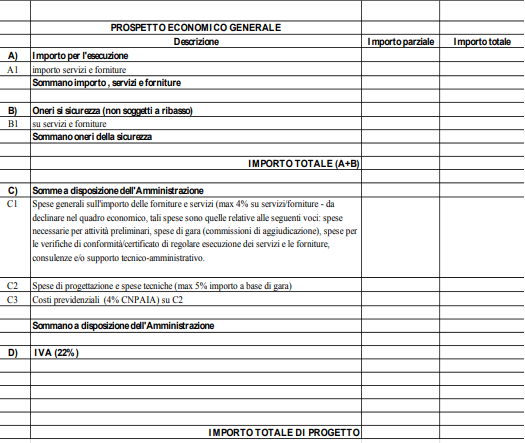 CAPITOLATO SPECIALE DESCRITTIVO E PRESTAZIONALE secondo il modello fornito dalla Regione PugliaSchema allegato D) PIANO DEI COSTI E DI GESTIONE DELLA PROPOSTA PROGETTUALEPer la compilazione della scheda si rimanda a quanto specificato dalla Regione Puglia portale Cartapulia- https://www.cartapulia.it/web/guest/call-aperteed in particolare il file relativo a FAC SIMILE FORMAT PROGETTOSCHEDA TECNICA DI INTERVENTO DESCRIZIONE dei beni e  collegamento con l’opera di street art che si intende realizzare.(analisi del bene - illustrazione dell'eventuale livello attuale di valorizzazione e fruizione del bene (con indicazione di eventuali criticità), nonché delle attività di promozione culturale e sensibilizzazione  da attivare per valorizzare l’intervento di street art ) DESCRIZIONE DEL CONTESTO TERRITORIALE DI RIFERIMENTO Descrivere il contesto territoriale e il contesto sociale dei fruitori. Attraverso l’individuazione e la descrizione del contesto territoriale di riferimento, si potrà evidenziare la presenza di ulteriori beni culturali (analisi dell'offerta), indicandone il livello di valorizzazione o la possibilità di procedere ad una valorizzazione integrata con l’intervento proposto. Si dovrà effettuare l'analisi della domanda, che contempli una definizione della tipologia di visitatori e categorie di pubblico che mostrano o potrebbero mostrare interesse al bene oggetto dell’intervento di valorizzazione anche attraverso l’opera di street art. Potranno essere segnalati, inoltre, eventuali piani di sviluppo sempre al fine di individuare possibili integrazioni con il programma di valorizzazione proposto (reti)L’INTERVENTO DI VALORIZZAZIONE E DI FRUIZIONE DEL BENE Descrizione del progetto e degli interventi e le finalità del progetto stesso (valorizzazione del bene culturale- Polo Museale e della parete su cui si intende effettuare l’opera). Far emergere l’apporto innovativo del progetto. • Descrizione degli obiettivi • Descrizione degli interventi di restauro • Descrizione del sistema di attività, servizi • Cronoprogramma Descrizione dell’intervento con indicazione dettagliata dei relativi costi e descrizione di tutti gli elementi che comporranno il sistema di attività e servizi che il progetto proposto consentirà di offrire (quantità di attività/ servizi, descrizione tecnica e qualitativa di ciascun attività o servizio, modalità di fruizione ed eventuale politica dei prezzi). MODALITÀ DI GESTIONE Descrivere tipologia risorse umane in funzione della realizzazione delle attività, e servizi e del raggiungimento degli obiettivi, le partnership/reti che si intendono attivare per la gestione del bene, specificando per ognuna la relazione/coerenza con gli obiettivi gestionali. Il piano di comunicazione Descrivere modalità e strumenti per favorire la partecipazione ed il coinvolgimento del tessuto socio‐economico locale nella gestione/fruizione del bene. MONITORAGGIO E CONTROLLO: Descrivere le modalità con cui verranno verificate le azioni sopra descritte. Definizione delle azioni di monitoraggio e controllo finalizzate alla individuazione delle criticità da superare per una fruizione più soddisfacente e adeguata del bene oggetto di intervento. LA SEZIONE ECONOMICO-FINANZIARIA DEL PIANO DI GESTIONEDovrà essere formulata un’ipotesi di Piano decennale di programmazione: in esso dovranno essere previsti i principali elementi gestionali, tra i quali per esempio: ricavi, costi del personale, costi di manutenzione, costi di marketing, ecc. Per ogni voce indicata nel piano economico-finanziario decennale, occorrerà fornire una dettagliata descrizione della stessa. Si riporta di seguito uno schema esemplificativo della tabella descrittiva delle macrovoci e, a seguire del piano economico finanziario. Usare lo schema proposto dalla Regione PugliaDescrizione sintetica dell’interventoDescrizione sintetica dell’interventoDescrivere l’intervento riportando le informazioni necessarie alla valutazione articolate secondo i seguenti punti:A. Innovatività ed originalità della proposta.B. Capacità di ampliare l’accesso all’offerta culturale dell'utenza portatrice di specifiche esigenze; C. Capacità di produrre impatti in termini culturali ed economici nonché di aumentare l’attrattività della Puglia;D. Cantierabilità dell’investimentoE. Per gli interventi che mirano a diffondere la conoscenza e la fruizione del patrimonio culturale materiale e immateriale, prediligere soluzioni che consentano di minimizzare gli effetti ambientali negativi delle attività di fruizione.F. ESEMPI DI STILI E OPERE REALIZZATE 